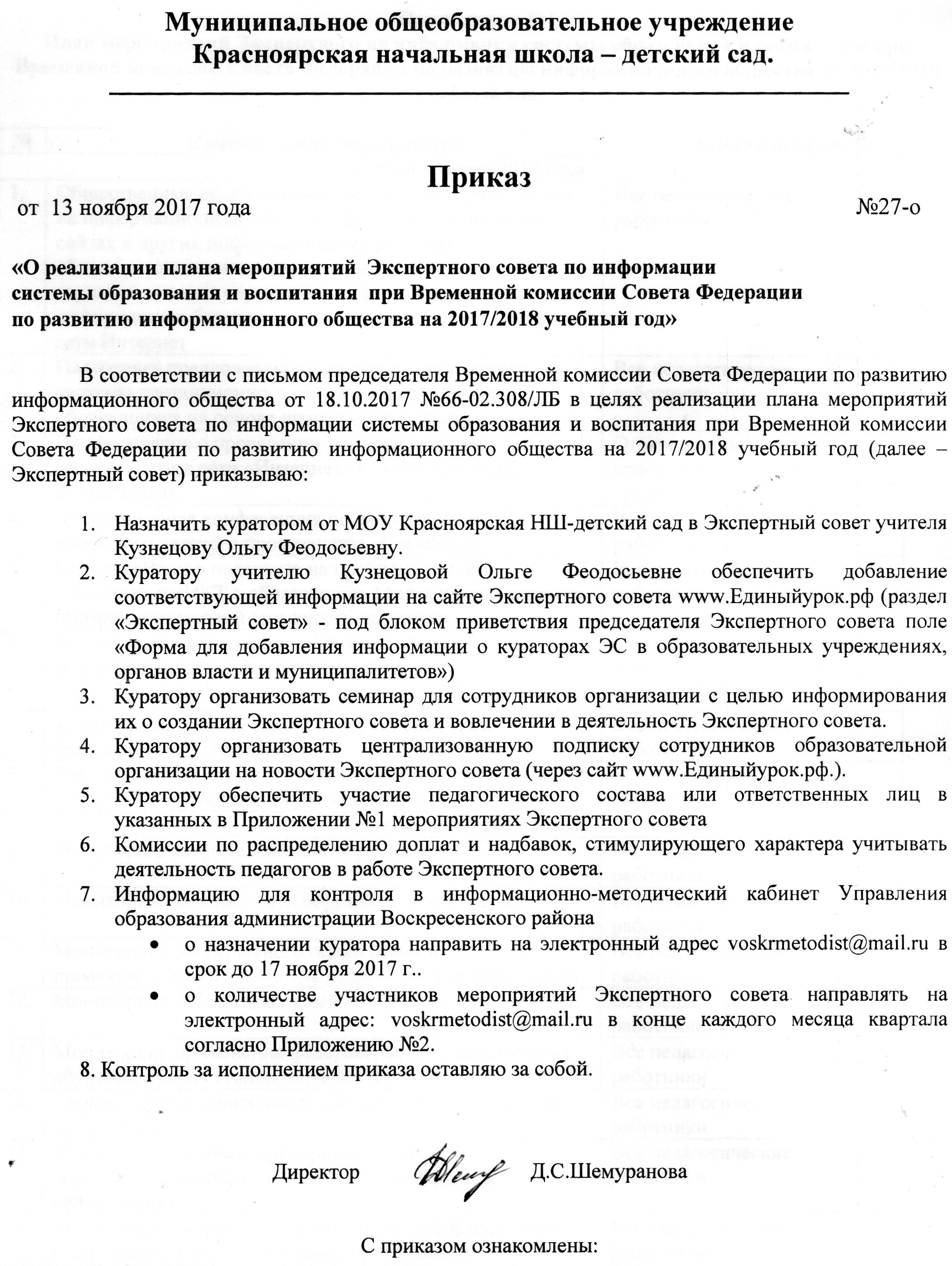 Приложение №1
План мероприятий Экспертного по информации системы образования и воспитания при Временной комиссии Совета Федерации по развитию информационного общества на 2017/2018 учебный годПриложение №2
Информация о количестве участников мероприятий Экспертного по информации системы образования и воспитания при Временной комиссии Совета Федерации по развитию информационного общества на 2017/2018 учебный год№Наименование мероприятияУчастники мероприятияЧетвертый квартал 2017 годаЧетвертый квартал 2017 годаЧетвертый квартал 2017 года1.Общественные обсуждения рекомендаций о размещении на информационных стендах, официальных интернет-сайтах и других информационных ресурсах общеобразовательных организаций и органов, осуществляющих управление в сфере образования, информации о безопасном поведении и использовании сети ИнтернетВсе педагогические работники2.Подготовка предложений и материалов для запуска системы дистанционного обучения и олимпиады обучающихся на основе школьной программы Все педагогические работники3.Прием отчетов о проведении Единого урока по безопасности в сети «Интернет» в образовательных организацияхОтветственные сотрудники в штате образовательной организации4.Дистанционная конференция по формированию цифрового детского пространства «Сетевичок»Все педагогические работники5.Опросы «Взгляд педагогов на проблему детских суицидов» и «ИКТ в образовании. Мифы и реальность» и Мониторинг сетевой активности педагоговВсе педагогические работники6.Мониторинг информационной открытости общеобразовательных организацийОтветственные сотрудники в штате образовательной организации7.Турнир педагогов по основам информационной безопасности  "Сетевичок"Все педагогические работники8.Дистанционные курсы "Информационная компетентность педагога" и "Основы кибербезопасности"Все педагогические работникиПервый квартал 2018 годаПервый квартал 2018 годаПервый квартал 2018 года9.Мониторинг информатизации образованияВсе педагогические работники10.Мониторинг безопасности образовательной средыВсе педагогические работники11.Мониторинг непрерывного образования и профессионального развития педагогических работников Все педагогические работники12.Мониторинг работы школьных психологовВсе педагогические работники13.Мониторинг применения федеральных государственных образовательных стандартов (ФГОС) Все педагогические работники14.Конкурс профессионального мастерства педагогических работниковВсе педагогические работники15.Мониторинг системы предпринимательского и экономического образования в образовательных организацияхВсе педагогические работники16.Мониторинг системы обучения медиа-информационной грамотности в образовательных организацияхВсе педагогические работники17.Мониторинг системы гражданско-патриотического воспитания в образовательных организацияхВсе педагогические работникиВторой квартал 2018 годаВторой квартал 2018 годаВторой квартал 2018 года18.Дистанционная выставка и конкурс программ и проектов развития в сфере информатизации образования среди органов власти, муниципалитетов, образовательных организаций и педагогических работниковВсе педагогические работникиВ течении всего учебного годаВ течении всего учебного годаВ течении всего учебного года19.Проведение мероприятий, направленных на реализацию рекомендаций парламентских слушаний «Актуальные вопросы обеспечения безопасности и развития детей в информационном пространстве», прошедших в Совете Федерации 17 апреля 2017 года.Все педагогические работники20.Проведение Всероссийского педагогического тестированияВсе педагогические работники21.Проведение мероприятий Национального рейтинга детей и молодежи «Страна молодых»Все педагогические работники22.Проведение мероприятий, направленных на ознакомление и использование в учебном процессе педагогическими работниками курса для начального, общего и полного среднего образования межпредметной области «Основы кибербезопасности»Все педагогические работники23.Проведение мониторинговых исследований и опросов по выполнению федеральных законов, указов и распоряжений Президента Российской Федерации, Правительства Российской Федерации и Федеральных органов государственной власти, а также по другим актуальным и востребованным темам и по запросам Федеральных органов государственной власти.Все педагогические работники24.Аккумулирование практик и методических разработок в сфере интеграции информационных технологий в образовательный процесс, разработчиками которого выступают сотрудники образовательных учреждений.Все педагогические работники25.Подготовка предложений и разработка рекомендаций для федеральных органов государственной власти, органов государственной власти субъектов Российской Федерации, органов местного самоуправления и администраций образовательных учреждений по совершенствованию законодательства и выполнению федеральных законов, указов и распоряжений Президента Российской Федерации, Правительства Российской Федерации и Федеральных органов государственной власти, а также по другим актуальным и востребованным темам и по запросам Федеральных органов государственной власти.Все педагогические работники26.Создание информационной базы дополнительных профессиональных программ и программ обучения в области информационной безопасности и цифровой грамотности для педагогов и сотрудников образовательных организацийВсе педагогические работники27.Проведение просветительских вебинаров по вопросам реализации образовательными организациями и их сотрудниками требований законодательстваВсе педагогические работники28Проведение мероприятий очного и дистанционного характера для участников Экспертного совета и заинтересованных лиц и организаций.Все педагогические работники29.Организация общественных обсуждений проектов законов, указов, распоряжений и инициатив Федеральных органов государственной власти и по их запросам.Все педагогические работники№Наименование мероприятияУчастники мероприятияКоличество участниковЧетвертый квартал 2017 годаЧетвертый квартал 2017 годаЧетвертый квартал 2017 годаЧетвертый квартал 2017 года1.Общественные обсуждения рекомендаций о размещении на информационных стендах, официальных интернет-сайтах и других информационных ресурсах общеобразовательных организаций и органов, осуществляющих управление в сфере образования, информации о безопасном поведении и использовании сети ИнтернетВсе педагогические работники2.Подготовка предложений и материалов для запуска системы дистанционного обучения и олимпиады обучающихся на основе школьной программы Все педагогические работники3.Прием отчетов о проведении Единого урока по безопасности в сети «Интернет» в образовательных организацияхОтветственные сотрудники в штате образовательной организации4.Дистанционная конференция по формированию цифрового детского пространства «Сетевичок»Все педагогические работники5.Опросы «Взгляд педагогов на проблему детских суицидов» и «ИКТ в образовании. Мифы и реальность» и Мониторинг сетевой активности педагоговВсе педагогические работники6.Мониторинг информационной открытости общеобразовательных организацийОтветственные сотрудники в штате образовательной организации7.Турнир педагогов по основам информационной безопасности  "Сетевичок"Все педагогические работники8.Дистанционные курсы "Информационная компетентность педагога" и "Основы кибербезопасности"Все педагогические работникиПервый квартал 2018 годаПервый квартал 2018 годаПервый квартал 2018 годаПервый квартал 2018 года9.Мониторинг информатизации образованияВсе педагогические работники10.Мониторинг безопасности образовательной средыВсе педагогические работники11.Мониторинг непрерывного образования и профессионального развития педагогических работников Все педагогические работники12.Мониторинг работы школьных психологовВсе педагогические работники13.Мониторинг применения федеральных государственных образовательных стандартов (ФГОС) Все педагогические работники14.Конкурс профессионального мастерства педагогических работниковВсе педагогические работники15.Мониторинг системы предпринимательского и экономического образования в образовательных организацияхВсе педагогические работники16.Мониторинг системы обучения медиа-информационной грамотности в образовательных организацияхВсе педагогические работники17.Мониторинг системы гражданско-патриотического воспитания в образовательных организацияхВсе педагогические работникиВторой квартал 2018 годаВторой квартал 2018 годаВторой квартал 2018 годаВторой квартал 2018 года18.Дистанционная выставка и конкурс программ и проектов развития в сфере информатизации образования среди органов власти, муниципалитетов, образовательных организаций и педагогических работниковВсе педагогические работникиВ течение всего учебного годаВ течение всего учебного годаВ течение всего учебного годаВ течение всего учебного года19.Проведение мероприятий, направленных на реализацию рекомендаций парламентских слушаний «Актуальные вопросы обеспечения безопасности и развития детей в информационном пространстве», прошедших в Совете Федерации 17 апреля 2017 года.Все педагогические работники20.Проведение Всероссийского педагогического тестированияВсе педагогические работники21.Проведение мероприятий Национального рейтинга детей и молодежи «Страна молодых»Все педагогические работники22.Проведение мероприятий, направленных на ознакомление и использование в учебном процессе педагогическими работниками курса для начального, общего и полного среднего образования межпредметной области «Основы кибербезопасности»Все педагогические работники23.Проведение мониторинговых исследований и опросов по выполнению федеральных законов, указов и распоряжений Президента Российской Федерации, Правительства Российской Федерации и Федеральных органов государственной власти, а также по другим актуальным и востребованным темам и по запросам Федеральных органов государственной власти.Все педагогические работники24.Аккумулирование практик и методических разработок в сфере интеграции информационных технологий в образовательный процесс, разработчиками которого выступают сотрудники образовательных учреждений.Все педагогические работники25.Подготовка предложений и разработка рекомендаций для федеральных органов государственной власти, органов государственной власти субъектов Российской Федерации, органов местного самоуправления и администраций образовательных учреждений по совершенствованию законодательства и выполнению федеральных законов, указов и распоряжений Президента Российской Федерации, Правительства Российской Федерации и Федеральных органов государственной власти, а также по другим актуальным и востребованным темам и по запросам Федеральных органов государственной власти.Все педагогические работники26.Создание информационной базы дополнительных профессиональных программ и программ обучения в области информационной безопасности и цифровой грамотности для педагогов и сотрудников образовательных организацийВсе педагогические работники27.Проведение просветительских вебинаров по вопросам реализации образовательными организациями и их сотрудниками требований законодательстваВсе педагогические работники28Проведение мероприятий очного и дистанционного характера для участников Экспертного совета и заинтересованных лиц и организаций.Все педагогические работники29.Организация общественных обсуждений проектов законов, указов, распоряжений и инициатив Федеральных органов государственной власти и по их запросам.Все педагогические работники